ATTIVITÀ DI FORMAZIONE REGIONALE PER ADDETTI AGLI ARCHIVIL’ARCHIVIO STORICO DELL’ENTE LOCALEWebinar 7, 14, 20, 27 ottobre – 4 novembre 2020Modulo di iscrizioneda inviare entro il 28 settembre 2020 a segreteria@anaiveneto.org e in conoscenza a formazione@anai.orgCognome………………………………………………………………  Nome ………………………………………………………………tel. Ufficio ……………...…................................ cell. ……………………….……………………………………………..e-mail ……………………………………………………………………………………………………………………………………………….pec (per invio attestato di partecipazione) …………………………………………………………………………………….dipendente: presso ente locale  (denominazione)………………………………………………………………………………… altro ente/istituto (denominazione)………………………………………………………………………………. con il ruolo di …………..…………………………………………………………………………………………………………………….. altro (specificare): ………………………………………………………………………………………………………………………. studente iscritto al Corso di Laurea magistrale interateneo in Storia e gestione del    Patrimonio archivistico e bibliografico dell’Università Ca’ Foscari di Venezia e dell’Università   degli Studi di Padova Autorizzato dall’ente (solo per i dipendenti) SI      NO Visto del dirigente responsabileTimbro dell’Ente di appartenenzaFirma: __________________________Sotto la mia responsabilità attesto la veridicità delle informazioni fornite. Prendo atto che i dati da me forniti ai fini della presente iscrizione potranno essere trattati per informative attinenti ad ulteriori attività di aggiornamento. Resta salvo il mio diritto di conoscenza, cancellazione, rettifica, aggiornamento, integrazione e opposizione al trattamento dei dati, secondo quanto previsto dal GDPR (Regolamento UE 2016/679).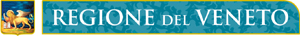 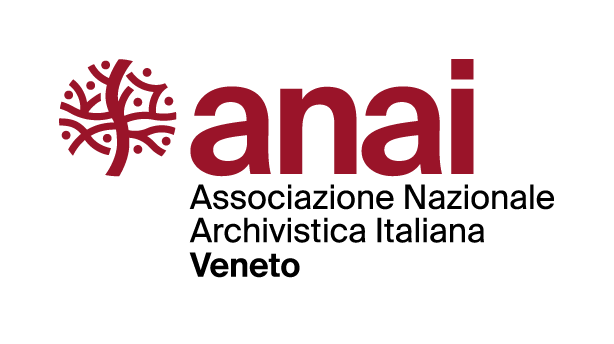 